DEŇ EURÓPY 	Oslava mieru a jednoty v Európe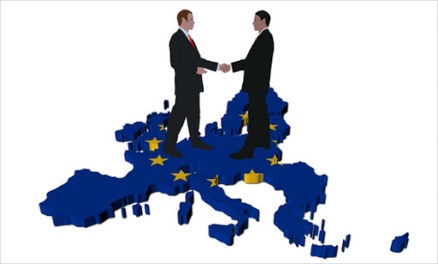 2020 Prečo tento deň oslavujeme? (9. 5 od roku 1950)Aby sme si pripomenuli výročie historickej Schumanovej deklarácie.Robert Schuman - francúzsky minister zahraničných vecí, vo svojom prejave prednesenom v Paríži v roku 1950 navrhol novú podobu politickej spolupráce v EurópeJej cieľom bolo zabrániť vojnám medzi európskymi národmi.Aký význam má pre nás, občanov Európska únia?Európska únia je pre nás predovšetkým prínosom tým, že usiluje o mier, prosperitu a blaho svojich občanov.Chráni naše základné, politické, či hospodárske práva.Ochraňuje pracovníkov pred nespravodlivým zaobchádzaním na pracovisku.Keď krajiny EÚ konajú jednotne, zaváži ich slovo vo svetovej politike oveľa viac ako 27 slovo malých a stredných národov konajúcich samostatne, teda máme politický vplyv.Ja ako študent, vnímam pozitívne najmä projekt ERASMUS+, ktorí nám študentom umožňuje voľne študovať v EÚ. Pre moju budúcnosť oceňujem uplatňovanie európskej legislatívy, vďaka ktorej sa na Slovensku zlepšila kvalita životného prostredia – dýchame čistejší vzduch a aj kvalita vody je lepšia.Pozitívne prínosy členstva v EÚ určite pocítil každý z nás, napríklad keď čítame na potravinových obaloch zloženie, reklamujeme chybný tovar v dvojročnej záruke, či neplatíme za bankové prevody. A toto všetko je len zrnko z toho akým prínosom je pre nás členstvo v EÚ. 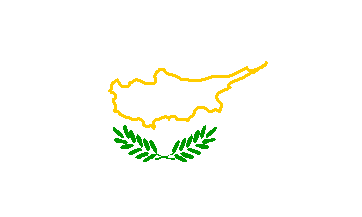 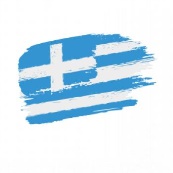 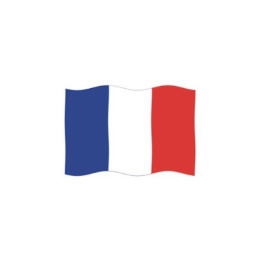 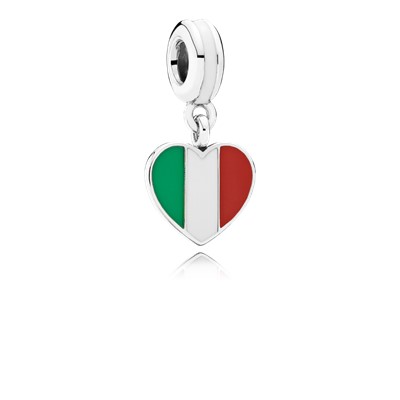 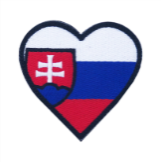 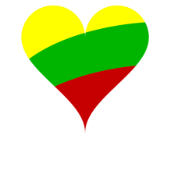 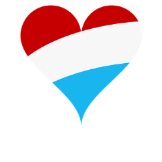 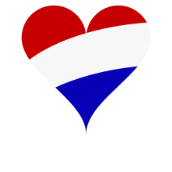 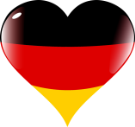 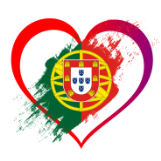 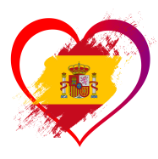 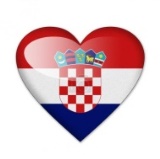 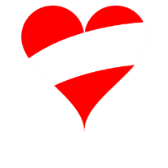 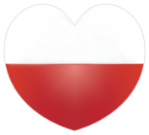 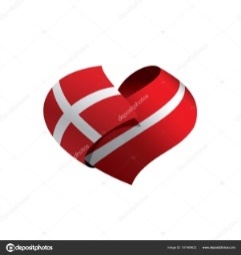 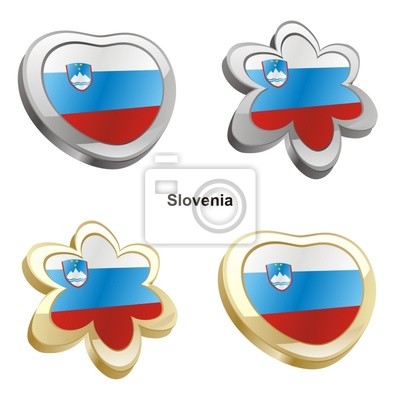 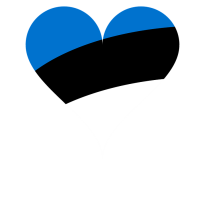 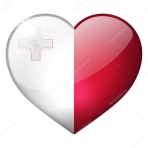 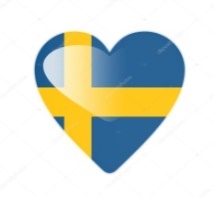 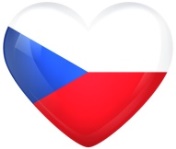 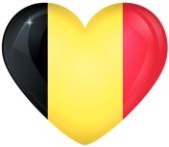 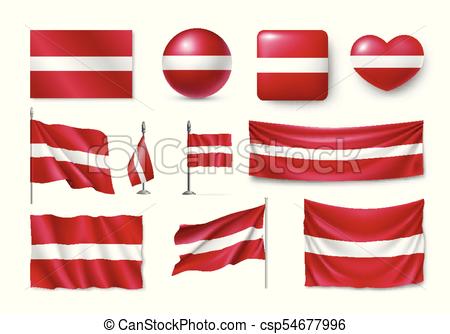 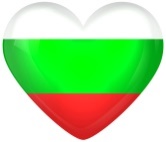 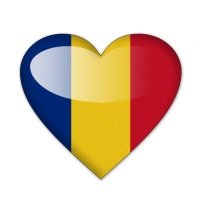 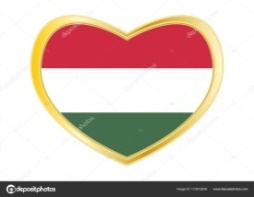 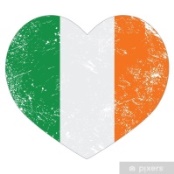 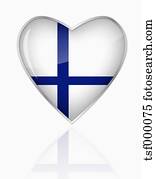 